 FREQUENTLY ASKED QUESTIONS 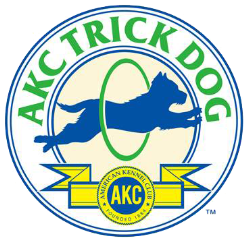 If you don’t see the answer to your question here,   email us at: trickdog@akc.org or give us a call 919-816-3819.  My dog doesn’t have any type of number what do I need to do? For anyone applying for a title for their dog, the dog must have either an AKC Registration Number which comes from the breeder via a puppy registration form or the previous owner via a certificate that must be transferred into your name. If you do not have an AKC Registration Number and you know your dog is a purebred, you many apply for a Purebred Alternative Listing Number (PAL). If you are without an AKC Registration Number or PAL Number, you can simply apply for a Canine Partners Listing Number. The application fee for a Canine Partner Listing Number is discounted to almost half the usual price when submitted together with a Trick Dog Title Application.          Can I apply for more than one title at a time or must each one be sent in separately? That is entirely up to you. Either way each title will be processed one at a time. One title is processed per 24 hours per dog. After a title is applied to your dog’s record the next morning your title certificate is mailed.  What does my dog need to do in order to do the tricks? In order to see what your dog will need to do you can refer to the checklist for each level on our Title Application webpage.  My dog earned a DMWYD title will AKC automatically recognize it? Yes, after the owner applies for a title for anyone of these DMWYD titles earned (Novice, Intermediate, Advanced) AKC will then apply the title to the dog’s record and send a Trick Dog Title to the primary owner.  Grandfather Notice - If you have a DMWYD title that is above Novice, (i.e. Intermediate, Advanced, Expert) until December 31, 2017, you may send proof of the title (copy of DMWYD certificate) and pay only the $20 title fee for the highest level title for which you are applying to earn the equivalent AKC Trick Dog title. What is the cost to apply for a title? $20 per title.  How can I become an AKC CGC Evaluator? You can check out the Become a CGC Evaluator webpage to learn all the details of what is required and about the application process.  What do I have to do, to evaluate a Trick dog? To learn about how to evaluate a trick dog, please reference the AKC Trick Dog Evaluator Guide.  Can I do multiple test levels with my dog on the same day and with the same judge? Yes, there is not a limit as to how many trick dog test levels you can do in one day or under a certain amount of judges.  Does AKC offer any learning material for teaching tricks? There are some great resources both by tutorial style videos and easy to follow training books thru the AKC Online Store.  What tricks go with each test level? All tricks are listed on the Checklists which should accompany any Title Application when applying for your Trick Dog Title.  Can I judge dogs that I have helped train for trick dog? Of course, as an evaluator you are able to judge and verify a dog performed the necessary tricks successfully.      